South KoreaSouth KoreaSouth KoreaSeptember 2024September 2024September 2024September 2024SundayMondayTuesdayWednesdayThursdayFridaySaturday123456789101112131415161718192021Korean Thanksgiving222324252627282930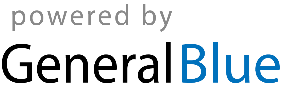 